 Pohádkový 
 den nebo večer 
       s rodinkou 
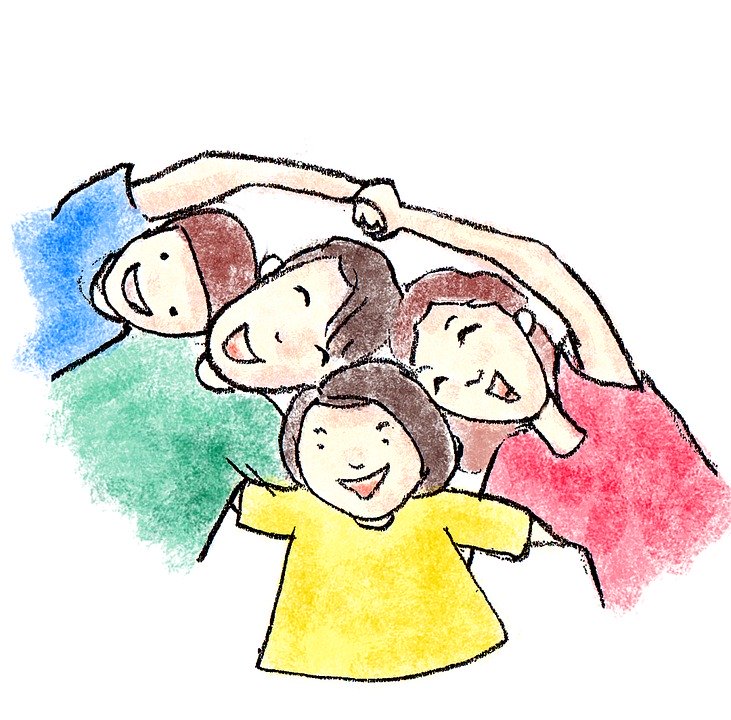 Informace a pravidla ke hře:- nic z níže uvedeného není povinné, ale řídit se tím můžete- jediné nutné pravidlo je dobrá nálada mezi všemi členy rodiny- hru můžete hrát v jakoukoliv denní dobu, nejlépe však večer před spaním- připravte si zásoby jídla, laskomin, dětské šampáňo (dospělí jinou verzi)- na úkolech spolupracuje celá rodina (není-li uvedeno jinak), nedělá je jednotlivec- rodiče nechávají děti odpovídat jako první, případně jim pomáhají s odpovědí   nápovědou, neprozrazují hned správné slovo či řešení- poslední stránku hry odešlete/odneste do knihovny do 31.května spolu   s vytvořenou záložkou a dostanete za ně odměnu (info v závěru)Připravte si předem:- na hru počítejte s časem cca 2 hodiny, podle toho naplánujte den a návštěvy-  stůl obložte dobrotami a jídlem - připravte si dětskou knihu, ze které budete během hry číst (na titulu se musí  shodnout všichni účastníci)- čtvrtku nebo kartón, pastelky, fixy, bavlnky, látky, nůžky, lepidlo - na výrobu   originální záložky do knihy, dále pak tužku, propiskuÚkoly:1. Něco na rozehřátí  - vaše zbrusu nová pohádka Všichni přítomní se domluví na jednom slovu (osoba, věc, zvíře), které se bude objevovat v pohádce, kterou si budou vymýšlet a vypravovat. Nejstarší z rodiny začne vyprávět, pak postupně vypráví další členové rodiny. Každý vypravěč musí dané slovo použít. Pro zdatnější – můžete si zvolit slov více, každý vypravěč přidá vždy nové slovo.Jaké bylo slovo, ze kterého jste dělali pohádku? …………………………………………………………2. Spojte postavy z pohádek – jedna odpověď chybíKřemílekMaková panenkaŠtaflíkFerda mravenecMášaHipJosefka z chalupyCipísekJájaMišpulínDlouhý, Široký Maxipes FíkHoráčekKáťaŠpagetkaPájaÁjaJelen VětrníkFifinkaVochomůrkaPažoutMedvědŠkubánekRumcajsBrouk PytlíkHopMotýl Emanuel        Ve druhém sloupku chybí jedna odpověď.  Napište ji do závěrečné tajenky.3. Včelí medvídci s písničkou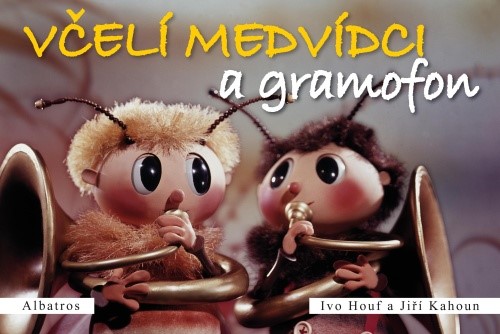 Znáte včelí medvídky a jejich kamaráda Pučmelouda? Jistě, že znáte 😊. Jeden jejich kamarád je věčně uhoněný a včelím medvídkům o tom zazpíval i písničku. Naučte se ji i vy a zazpívejte si ji s ním.Jak se jmenují včelí medvídci? Odpověď napište do závěrečné tajenky. Písničku najdete na: https://www.youtube.com/watch?v=MwLdLoP0Uiw(Rodiče vysvětlí slovo „chvátám“):Text: Přátelé, chvátám, chvátám, 
nemám chvíli klid.
Já tam, já tam, dávno už měl být.Ne, ne, ne, nesnídám, nesvačím,
nestihnu to, nestačím.
Promiňte, vážení, mám veliké zpoždění.Bez dechu, bez dechu,
ženu si to po mechu.

Pověřen úkoly, ženu si to po poli.Přátelé, chvátám, chvátám, 
nemám chvíli klid.
Já tam, já tam, dávno už měl být.Ne, ne, ne nesnídám, nesvačím,
nestihnu to, nestačím.
Promiňte, vážení, mám veliké zpoždění.Seděli jste, tak teď si v rytmu písničky „Chvátám“ zachvátejte (zaběhejte) po pokoji a pak si dejte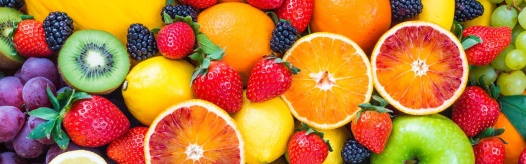 4. Vtipálek rodiny – kdo řekne největší nesmyslJe u vás sranda? Tak si vyzkoušíme, kdo z vás je největší vtipálek. Zapojte fantazii a vymýšlejte odpovědi, které v pohádkách určitě nezazněly. Každý má na jednu otázku jednu odpověď.a) Co	řekne macecha, když se Maruška vrátí od 12 měsíčků s jahodami?b) Co řekne princezna Maruška svému tatíčkovi králi, když se jí zeptá: „Jako co mě máš ráda“?c) Co řekne Honza kouzelnému dědečkovi, který mu chce poradit a chce za to pár buchet?d) Co odpoví Jeníček a Mařenka ježibabě, když se zeptá: „Kdopak mi to loupe perníček?“Výherce za naši rodinu je ……………………..,,,., protože na otázku …. (a,b,c,d) odpověděl/a: ……………………………………………….……………………………………………………………5. ČteníPusťte se do čtení připravené knížky. Během čtení si vysvětlujte neznámá slova a zkoušejte vymýšlet, jak bude příběh dál pokračovat. V případě, že se v příběhu někdo nechová zrovna hezky, povídejte si o tom. Proč se asi tak chová, jak by se měl chovat, může mu někdo pomoci? Stejně tak si povídejte o pěkném chování…Seděli jste nebo leželi, tak si zatančete na oblíbenou taneční písničku 
(třeba https://www.youtube.com/watch?v=0oqU0NModSQ)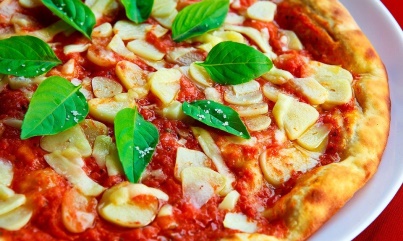                                 a pak si dopřejte pořádnou večeři. Jak se jmenuje knížka, kterou čtete a kdo ji napsal? ……………………………………………….……………………………………………………………6. Procvičme si jazykolamy – říkejte je 3 x za sebouVytři ty tři trychtýře.Jelen letěl jetelem.Kapka kapla, klapka klapla.                            Který z nich byl nejtěžší? Zakroužkujte.Pudl prdl pudr.Už si usuš šos.7. Pospojujte, kde kdo bydlíRumcajsKřemílekOpička ŽofkaJája a PájaJežibabaBob a BobekRákosníčekpařezová chaloupkaperníková chaloupkazookloboukrybníček Brčálníkdědova chaloupkajeskyně8. Sčítání a odčítání písmenekVzor: Boltec – bol + kosa = …      boltec – bol = tec, kosa+tec  = kosatecduben – dub + hřeb =dlaň – laň + rak =komora – mor + len =kočička – očička + rab =kapucín – cín + sta = obojek – boje + říše = ples – les + osel =pohádka – hádka + klička 9. Kolikrát se v této osmisměrce objeví slova „sto let“?                                                                                       POZOR! Může tam být chyták! 😊Odpověď: ………………………………………………………. 10. Hádanky – jedno slovo – víc významůNa kopci jeden vidíš stát, druhý je u dveří a vrat.Jedním vánek chvěje tiše, na ten druhý se i píše.První bývá z dubu, druhá – jméno zubu.První hvězda v šeru bliká, pochoutce se stejně říká.Jeden zírá z vysoka, druhých dvanáct do roka.Na vysvědčení první skví se, ta druhá bývá na dopise.První míří k hvězdám výš, druhou míček odrazíš11. Hádanky II. -  o jaru 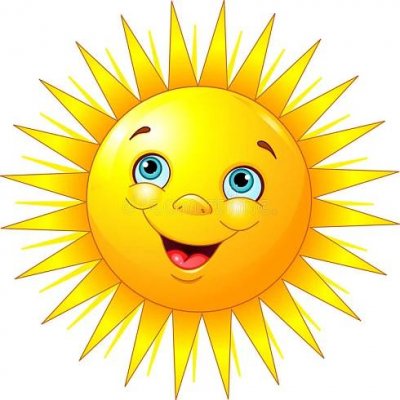 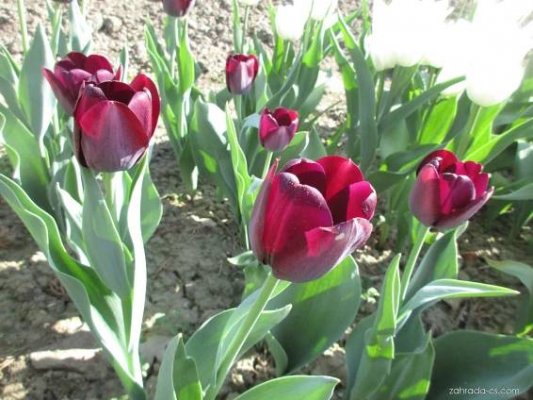 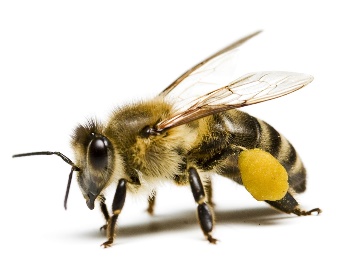 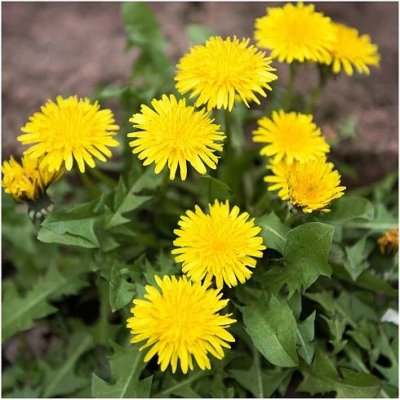 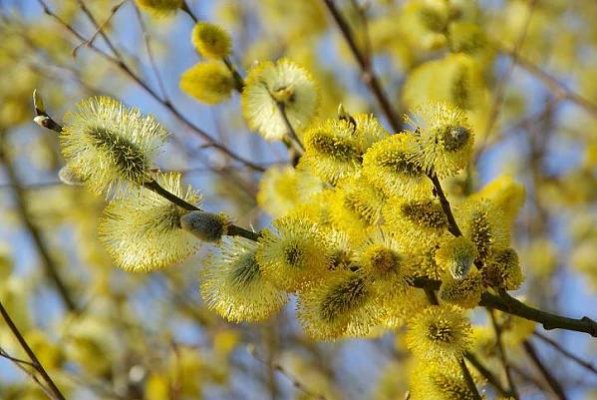 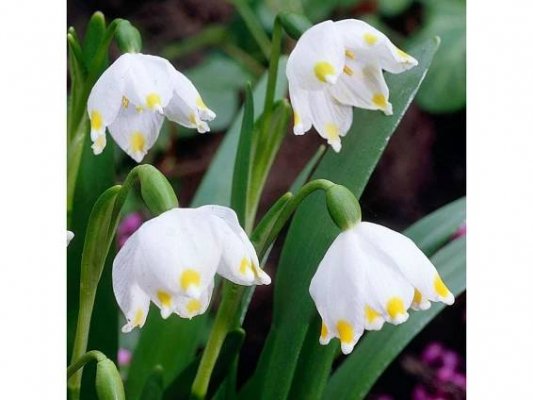 11. ČteníPokračujte ve čtení rozečtené knížky.12. Co máme doma od písmene…?Máte-li školní děti, tak každý člen rodiny dostane tužku a papír. Pak si společně zvolíte jedno písmenko, vstanete a budete chodit po pokoji nebo domě a budete zapisovat všechny věci (podstatná jména) od daného písmene, které doma najdete. 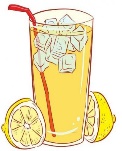  Vyhrává ten, kdo má ve svém seznamu nejvíc věcí. Za odměnu výherce všem nalije do skleničky dobrého pití a všichni si připijí na zdraví 😊. (Např. zvolíte-li si písmeno P, můžete napsat: postel, povlečení, polštář, pohovka, peřina, prostěradlo, polička, poklička, pánvička, půda…. Písmenko P už nevolte 😊).Máte-li předškoláčky, procházíte byt s nimi a snažíte se je navést na správné slovo od daného písmene.Jaké bylo vaše písmeno? _____________A to je konec?Nemusí. Můžete si dál číst, hrát deskové hry, slovní fotbal nebo cokoliv vás napadne.Hlavně mějte dobrou náladu. Dojezte připravené dobroty a nezapomeňte nakrmit i Vaše domácí mazlíčky. Jestli už jdete spát, tak nejčipernější dospělák může pokračovat ve čtení rozečteného příběhu. Přeji všem dobrou noc nebo pěkný den a nezapomeňte si zase někdy spolu hrát. Budu se těšit. Mějte se krásně! ♥                            Vaše knihovnice Ilona FicováCo s tímto posledním listem?Kdo přinese tento list vyplněný s vyrobenou záložkou do knihovny 
(list možno poslat ofocený nebo naskenovaný, záložku nutno přinést), dostane pro každé dítko, které se pohádkového večeru s rodinkou účastnilo odměnu podle vlastního výběru.
- Rodinka ____________________- Kolik dětí _______ a dospělých __________ se u vás do nocování zapojilo? - Věk dětí ______________- U čeho jste se nejvíce pobavili? - Co bylo náročné? - Chtěli byste připravit podobný program na někdy příště?- Byla nějaká vaše vlastní aktivita (úkoly, hry apod.), které jste hráli nebo dělali?_____________________________________________________________- Vaše poznámky ke hře a nápady na další program:__________________________________________________________________PRO KONTROLU 😊:1.úkol: Jaké bylo slovo, ze kterého jste dělali pohádku? …………………………………..…………4. úkol: Výherce za naši rodinu je …………...,……… protože na otázku …. (a,b,c,d)     odpověděl/a:………………………………….……………………………………………5. úkol: Jak se jmenuje knížka, kterou čtete a kdo ji napsal?  ……………………………………………….…………………………………………………6. Který z jazykolamů byl nejtěžší? ………………………………………………………..9. úkol: Kolikrát se v osmisměrce objeví „sto let“: ……………12. úkol: Jaké bylo vaše písmeno? ……………                       (A na prázdnou zadní stranu můžete něco napsat nebo nakreslit 😊)                        E : knihovna@letonice.cz, https://knihovna. letonice. czBSALVAVSTADVTAIMTTENAEEONORELOTTLWLSTLOPEROETELOTSLSTOLETKSKOASOESUAKOTETASTATOKSSUSTOLEKS